Long term I & Q (Scroll down for short-term) for short-term I & Q scroll further down COVID-19 Screening Tool   Name:  							Date:  TEMPERATURE: ________°F    Temperature taken on-site	 Temperature taken at home
 SYMPTOMS:Do you have any of the following, regardless of vaccination status? 			 New or persistent cough	 Shortness of breath or difficulty breathing	 New loss of sense of smell/taste		 Fever	 Sore throat	 Chills	 Muscle pain Headache	 Nausea/Vomiting Diarrhea 	 Fatigue Congestion/Runny nose				VISUAL INSPECTION:Is the individual experiencing flushed cheeks, rapid breathing or difficulty breathing (without recent physical activity), or fatigue?  Yes	  No	Comments:If YES à do not allow into the facilityEXPOSURE: EXPOSURE AND UP TO DATE WITH COVID-19 VACCINES/RECENT COVID-19 INFECTION:  Has the individual who is up to date with COVID-19 vaccines (or recently had COVID-19) had contact with someone with COVID-19 in the past 10 days?  Individuals who are up to date are:  18 years or older and received all recommended vaccine doses, including boosters and additional primary doses for some immunocompromised people,  5-17 years old and completed the primary series of COVID-19 vaccines.  Read more information from the CDC about being up to date with your vaccine.  Individuals who are up to date with the vaccines or have recently had COVID-19 do not need to quarantine but must wear a well-fitting mask at school (and around others in public) for 10 days after their last exposure.   Recently had COVID-19 means you tested positive via a rapid antigen or PCR test within the last 90 days.  □ Yes  □ No 	Comments: 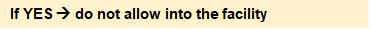 EXPOSURE AND NOT UP TO DATE WITH COVID-19 VACCINES:  Has the individual who is not up-to-date with COVID-19 vaccines had contact with someone with COVID-19 in the past 10 days?  Individuals who are NOT up to date are:  18 years or older and completed the primary series of either Pfizer or Moderna over 5 months ago but did NOT receive a booster dose,  Completed the primary series of Johnson & Johnson over 2 months ago but did NOT receive a booster dose, or  Not vaccinated or have not completed a primary series (two doses of Pfizer or Moderna or one dose of Johnson & Johnson)  If symptoms develop, get tested immediately and isolate until you receive test results.  If test is positive, or you cannot test: isolate.  If test is negative: It may be another respiratory illness. Complete quarantine until symptoms have improved and fever-free for 24 hours without fever-reducing medicine.  Individuals who are unable to wear a mask, should quarantine at home for 10 days or until they test negative.  □ Yes  □ No	 Comments: 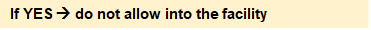 Fully vaccinated students with no symptoms are not required to quarantine but should get tested 5-7 days after an exposure. Fully vaccinated individuals with symptoms must isolate and be tested. Symptomatic students who test negative must strictly follow mask guidance until resolution of symptoms regardless of vaccination status.Note: Your child CANNOT go to school if they have symptoms, even if they are scheduled to be tested at school that day. To seek testing, contact your healthcare provider or use our testing site map to locate your nearest site. COVID-19 Screening Tool  		short-term  Name: 							 Date: 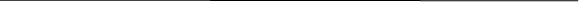 TEMPERATURE: ________°F    Temperature taken on-site	 Temperature taken at home
SYMPTOMS:Do you have any of the following, regardless of vaccination status? 			 New or persistent cough	 Shortness of breath or difficulty breathing	 New loss of sense of smell/taste		 Fever	 Sore throat	 Chills	 Muscle pain Headache	 Nausea/Vomiting Diarrhea 	 Fatigue Congestion/Runny nose				VISUAL INSPECTION:Is the individual experiencing flushed cheeks, rapid breathing or difficulty breathing (without recent physical activity), or fatigue?  Yes	  No	Comments:If YES à do not allow into the facilityEXPOSURE: EXPOSURE AND UP TO DATE WITH COVID-19 VACCINES/RECENT COVID-19 INFECTION:  Has the individual who is up to date with COVID-19 vaccines (or recently had COVID-19) had contact with someone with COVID-19 in the past 10 days?  Individuals who are up to date are:  18 years or older and received all recommended vaccine doses, including boosters and additional primary doses for some immunocompromised people,  5-17 years old and completed the primary series of COVID-19 vaccines.  Read more information from the CDC about being up to date with your vaccine.  Individuals who are up to date with COVID-19 vaccines or have recently had COVID-19 do not need to quarantine but must wear a well-fitting mask at school (and around others in public) for 10 days after their last exposure.   Recently had COVID-19 means you tested positive via a rapid antigen or PCR test within the last 90 days.   Yes	  No	CommentsIf YES à do not allow into the facilityEXPOSURE AND NOT UP TO DATE WITH COVID-19 VACCINES:  Has the individual who is not up-to-date with COVID-19 vaccines had contact with someone with COVID-19 in the past 10 days?  Individuals who are NOT up to date are:  18 years or older and completed the primary series of either Pfizer or Moderna over 5 months ago but did NOT receive a booster dose,  Completed the primary series of Johnson & Johnson over 2 months ago but did NOT receive a booster dose, or  Not vaccinated or have not completed a primary series (two doses of Pfizer or Moderna or one dose of Johnson & Johnson)  Individuals who are not up to date with COVID-19 vaccines must quarantine for 5 days after their last exposure and wear a well-fitting mask for 5 additional days after that.  They must wear a well-fitting mask at school for 5 additional days after their 5-day quarantine. These individuals must eat and must eat in a separate area designated for those who are returning from 5-day quarantine.      Yes	  No	Comments   If YES à do not allow into the facilityMay return to facility on day 6 after contact, with a well-fitting mask to be worn through day 10.  Note: Your child CANNOT go to school if they have symptoms, even if they are scheduled to have a screening test at school on that day. To seek testing, contact your healthcare provider or use our testing site map to locate your nearest site.  